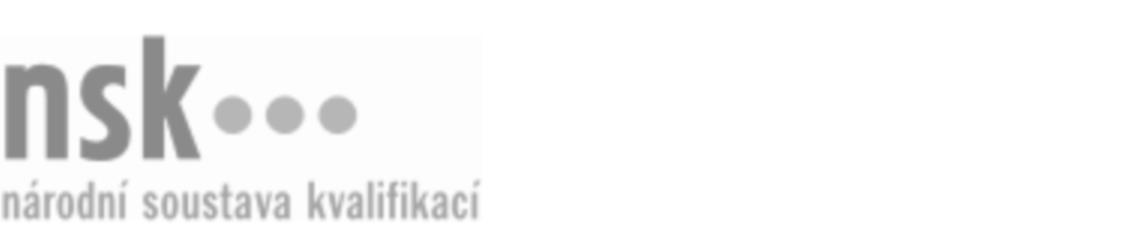 Kvalifikační standardKvalifikační standardKvalifikační standardKvalifikační standardKvalifikační standardKvalifikační standardKvalifikační standardKvalifikační standardKoksař/koksařka obsluha chemické části koksovny (kód: 21-023-H) Koksař/koksařka obsluha chemické části koksovny (kód: 21-023-H) Koksař/koksařka obsluha chemické části koksovny (kód: 21-023-H) Koksař/koksařka obsluha chemické části koksovny (kód: 21-023-H) Koksař/koksařka obsluha chemické části koksovny (kód: 21-023-H) Koksař/koksařka obsluha chemické části koksovny (kód: 21-023-H) Koksař/koksařka obsluha chemické části koksovny (kód: 21-023-H) Autorizující orgán:Ministerstvo průmyslu a obchoduMinisterstvo průmyslu a obchoduMinisterstvo průmyslu a obchoduMinisterstvo průmyslu a obchoduMinisterstvo průmyslu a obchoduMinisterstvo průmyslu a obchoduMinisterstvo průmyslu a obchoduMinisterstvo průmyslu a obchoduMinisterstvo průmyslu a obchoduMinisterstvo průmyslu a obchoduMinisterstvo průmyslu a obchoduMinisterstvo průmyslu a obchoduSkupina oborů:Hornictví a hornická geologie, hutnictví a slévárenství (kód: 21)Hornictví a hornická geologie, hutnictví a slévárenství (kód: 21)Hornictví a hornická geologie, hutnictví a slévárenství (kód: 21)Hornictví a hornická geologie, hutnictví a slévárenství (kód: 21)Hornictví a hornická geologie, hutnictví a slévárenství (kód: 21)Hornictví a hornická geologie, hutnictví a slévárenství (kód: 21)Týká se povolání:KoksařKoksařKoksařKoksařKoksařKoksařKoksařKoksařKoksařKoksařKoksařKoksařKvalifikační úroveň NSK - EQF:333333Odborná způsobilostOdborná způsobilostOdborná způsobilostOdborná způsobilostOdborná způsobilostOdborná způsobilostOdborná způsobilostNázevNázevNázevNázevNázevÚroveňÚroveňNormalizace při zpracování koksárenského plynuNormalizace při zpracování koksárenského plynuNormalizace při zpracování koksárenského plynuNormalizace při zpracování koksárenského plynuNormalizace při zpracování koksárenského plynu33Dodržování bezpečnosti práce v koksárenském provozuDodržování bezpečnosti práce v koksárenském provozuDodržování bezpečnosti práce v koksárenském provozuDodržování bezpečnosti práce v koksárenském provozuDodržování bezpečnosti práce v koksárenském provozu33Provádění zkoušek v chemické části koksovnyProvádění zkoušek v chemické části koksovnyProvádění zkoušek v chemické části koksovnyProvádění zkoušek v chemické části koksovnyProvádění zkoušek v chemické části koksovny33Příprava výstupů z chemické části koksovnyPříprava výstupů z chemické části koksovnyPříprava výstupů z chemické části koksovnyPříprava výstupů z chemické části koksovnyPříprava výstupů z chemické části koksovny33Obsluha zařízení v chemické části koksovnyObsluha zařízení v chemické části koksovnyObsluha zařízení v chemické části koksovnyObsluha zařízení v chemické části koksovnyObsluha zařízení v chemické části koksovny33Koksař/koksařka obsluha chemické části koksovny,  29.03.2024 10:06:23Koksař/koksařka obsluha chemické části koksovny,  29.03.2024 10:06:23Koksař/koksařka obsluha chemické části koksovny,  29.03.2024 10:06:23Koksař/koksařka obsluha chemické části koksovny,  29.03.2024 10:06:23Strana 1 z 2Strana 1 z 2Kvalifikační standardKvalifikační standardKvalifikační standardKvalifikační standardKvalifikační standardKvalifikační standardKvalifikační standardKvalifikační standardPlatnost standarduPlatnost standarduPlatnost standarduPlatnost standarduPlatnost standarduPlatnost standarduPlatnost standarduStandard je platný od: 21.10.2022Standard je platný od: 21.10.2022Standard je platný od: 21.10.2022Standard je platný od: 21.10.2022Standard je platný od: 21.10.2022Standard je platný od: 21.10.2022Standard je platný od: 21.10.2022Koksař/koksařka obsluha chemické části koksovny,  29.03.2024 10:06:23Koksař/koksařka obsluha chemické části koksovny,  29.03.2024 10:06:23Koksař/koksařka obsluha chemické části koksovny,  29.03.2024 10:06:23Koksař/koksařka obsluha chemické části koksovny,  29.03.2024 10:06:23Strana 2 z 2Strana 2 z 2